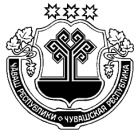 Об утверждении Политики в Государственном комитете Чувашской Республики по делам гражданской обороны и чрезвычайным ситуациям в отношении обработки персональных данных1. Утвердить прилагаемую Политику в Государственном комитете Чувашской Республики по делам гражданской обороны и чрезвычайным ситуациям в отношении обработки персональных данных.2. Признать утратившим силу приказ  Министерства Чувашской Республики по делам гражданской обороны и чрезвычайным ситуациям по делам гражданской обороны и чрезвычайным ситуациям от 13.11.2019 №122 «Об утверждении Политики в Министерстве Чувашской Республики по делам гражданской обороны и чрезвычайным ситуациям в отношении обработки персональных данных».3. Контроль за исполнением настоящего приказа оставляю за собой.4. Настоящий приказ вступает в силу с момента его подписания.Председатель Государственного комитетаЧувашской Республики по делам гражданскойобороны и чрезвычайным ситуациям						В.И. ПетровПроект приказа подготовил:Консультант отдела организационно-правовойработы, кадровой политики и информационной защиты  		                                                                                       А.А. Русаков «___» ____________ 2020 г.СОГЛАСОВАНО: Заместитель председателя                                                                                  О.Е. Павлов  «___» ____________  2020 г.Начальник отдела организационно-правовойработы, кадровой политики и информационной защиты  		                                                                                       А.П. Добрышкин «___» ____________ 2020 г.Главный специалист-эксперт отдела организационно-правовой работы, кадровой политики и информационной защиты                                                                              Т.В. Николаева          «___» ____________ 2020 г.Заведующий сектором  организационно-правовойработы отдела организационно-правовойработы, кадровой политики и информационной защиты                                                                                  Е.А. Никольская«___» ____________ 2020 г.ЧĂВАШ РЕСПУБЛИКИНГРАЖДĂНЛА ОБОРОНА ТАТАЧРЕЗВЫЧАЙЛĂ ЛАРУ-ТĂРУ ЫЙТǍВĚСЕМПЕ ĚÇЛЕКЕН ПАТШАЛĂХ КОМИТЕЧĚГОСУДАРСТВЕННЫЙ КОМИТЕТЧУВАШСКОЙ РЕСПУБЛИКИПО ДЕЛАМ ГРАЖДАНСКОЙОБОРОНЫ И ЧРЕЗВЫЧАЙНЫМСИТУАЦИЯМП Р И К А Зот 06.04.2020 г.  № 65 Шупашкар хулиП Р И К А Зот 06.04.2020 г.  № 65 г. Чебоксары